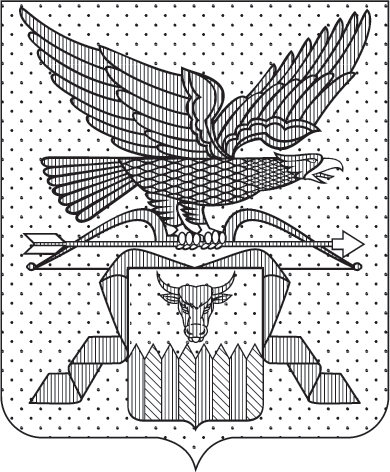 ПРАВИТЕЛЬСТВО ЗАБАЙКАЛЬСКОГО КРАЯПОСТАНОВЛЕНИЕот 30 июня 2023 года                                                                                      № 332г. ЧитаО внесении изменений в приложения № 2 и № 3 к государственной программе Забайкальского края «Развитие сельского хозяйства 
и регулирование рынков сельскохозяйственной продукции, 
сырья и продовольствия»В соответствии с Порядком принятия решений о разработке, формирования и реализации государственных программ Забайкальского края, утвержденным постановлением Правительства Забайкальского края от 30 декабря 2013 года № 600, Правительство Забайкальского края постановляет:Внести в государственную программу Забайкальского края
«Развитие сельского хозяйства и регулирование рынков сельскохозяйственной продукции, сырья и продовольствия», утвержденную постановлением Правительства Забайкальского края от 25 апреля 2014 года № 237 (с изменениями, внесенными постановлениями Правительства Забайкальского края от 9 сентября 2014 года № 531, от 30 декабря 2014 года № 740, от 31 августа 2015 года № 440, от 20 мая 2016 года № 199,
от 1 марта 2017 года № 78, от 24 октября 2017 года № 445, 
от 27 марта 2018 года № 95, от 25 сентября 2018 года № 395, 
от 28 декабря 2018 года № 538, от 14 февраля 2019 года № 30, 
от 6 декабря 2019 года № 474, от 30 декабря 2019 года № 522, 
от 20 марта 2020 года № 60, от 16 сентября 2020 года № 383, 
от 28 декабря 2020 года № 622, от 9 февраля 2021 года № 23, 
от 31 марта 2021 года № 101, от 13 апреля 2021 года № 113, 
от 22 ноября 2021 года № 449, от 6 декабря 2021 года № 475, 
от 22 декабря 2021 года № 524, от 30 марта 2022 года № 112, 
от 16 мая 2022 года № 182, от 10 ноября 2022 года № 532, 
от 29 декабря 2022 года № 681, от 26 апреля 2023 года № 197, 
от 19 мая 2023 года № 240), следующие изменения:1) в приложении № 2:а) в строке 118:в графе 15 цифры «14,6» заменить цифрами «15,3»;в графе 16 цифры «14,6» заменить цифрами «15,3»;б) в строке 200:графу 3 дополнить словами «в текущем финансовом году и (или) с 1 августа отчетного финансового года»;в графе 15 цифры «1,7» заменить цифрами «3,42»;в) графу 3 строки 418 после слова «Создание» дополнить словами «, расширение, реконструкция и (или) модернизация»;г) в строке 420:графу 3 после слова «созданных» дополнить словами «, расширенных, реконструированных и (или) модернизированных»; в графе 15 цифру «2» заменить цифрой «3»;2) в приложении № 3:а) абзац второй пункта 4 изложить в следующей редакции:«Сведения о субсидиях размещаются на едином портале бюджетной системы Российской Федерации в информационно-телекоммуникационной сети «Интернет» (в разделе единого портала) не позднее 15-го рабочего дня, следующего за днем принятия закона о бюджете (закона о внесении изменений в закон о бюджете).»;б) пункт 6 дополнить подпунктом «г» следующего содержания:«г) представить в Министерство отчет о достижении установленного в соглашении значения показателя «площадь земельных участков, предоставленных для сельскохозяйственного производства» не позднее года, следующего за годом проведения мероприятий, предусмотренных пунктом 2 настоящего Порядка.».Исполняющий обязанностипредседателя Правительства Забайкальского края                                                                                А.И.Кефер